                                                                                                                  ПроектАДМИНИСТРАЦИЯ  МУНИЦИПАЛЬНОГО  ОБРАЗОВАНИЯ"ГОРОД  АРХАНГЕЛЬСК"П О С Т А Н О В Л Е Н И Еот «_____»__________ 2018г. №________О внесении дополнений в приложение № 2 и № 3  к постановлению мэрии города Архангельска от 07.04.2014 № 278Дополнить приложение № 2 к постановлению мэрии города Архангельска от 07.04.2014 № 278 «Об определении границ и утверждении схем границ прилегающих территорий, на которых не допускается розничная продажа алкогольной продукции» схемой № 210 границ прилегающей территории образовательной организации общества с ограниченной ответственностью «Альтернатива-Архангельск», расположенной по адресу: Архангельская область, г. Архангельск, пр. Никольский, д.40, согласно приложению к настоящему постановлению. Дополнить приложение № 3 к постановлению мэрии города Архангельска от 07.04.2014 № 278 «Об определении границ и утверждении схем границ прилегающих территорий, на которых не допускается розничная продажа алкогольной продукции» схемой № 262 границ прилегающей территории  медицинской организации общества с ограниченной ответственностью «Здоровье и милосердие», расположенной по адресу: Архангельская область,      г. Архангельск, пр. Никольский, д.40, согласно приложению к настоящему постановлению.       3. Опубликовать постановление  в газете «Архангельск-город воинской славы» и на официальном информационном интернет-портале муниципального образования «Город Архангельск».Глава муниципального образования«Город Архангельск»                                                                       И.В. Годзиш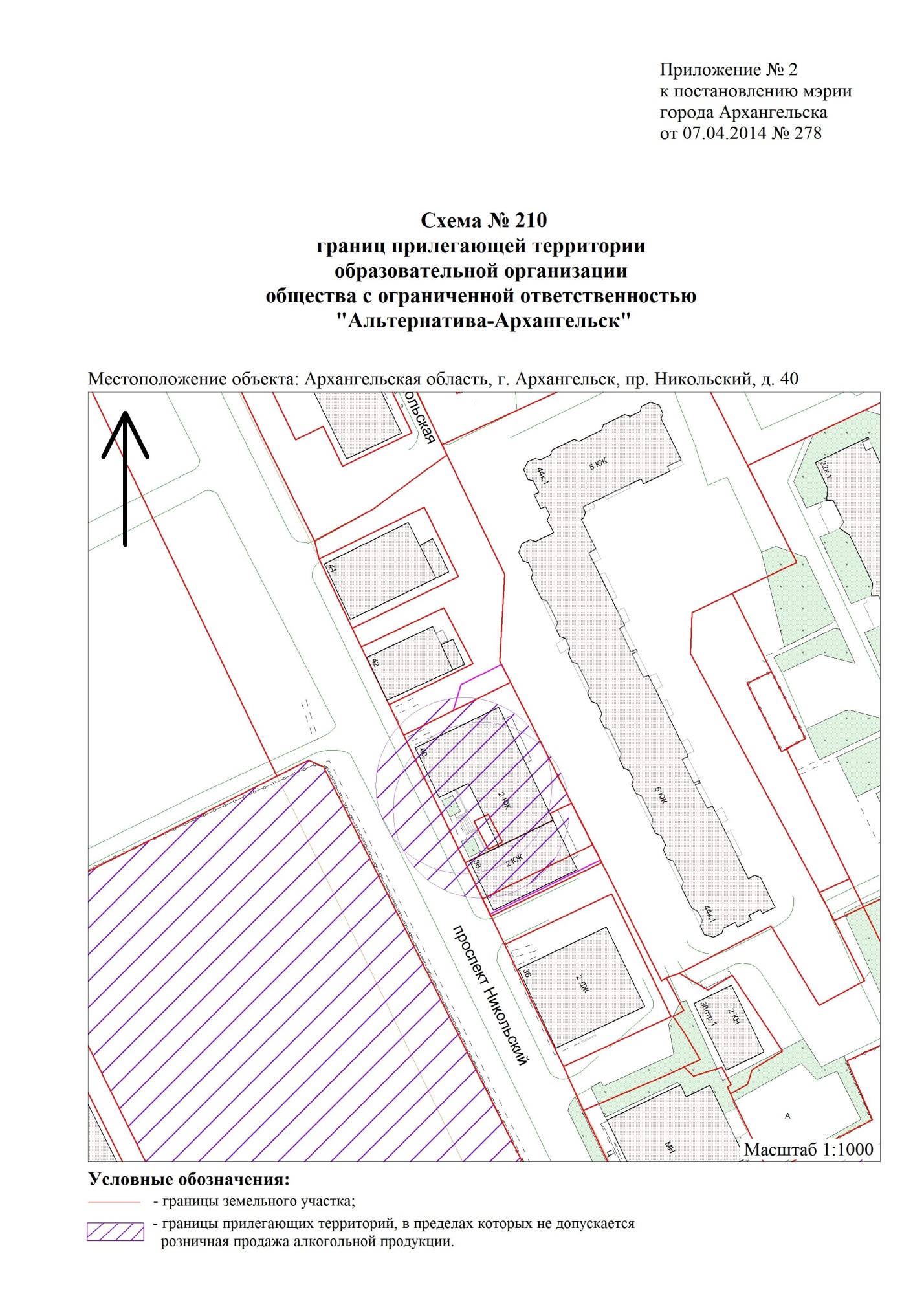 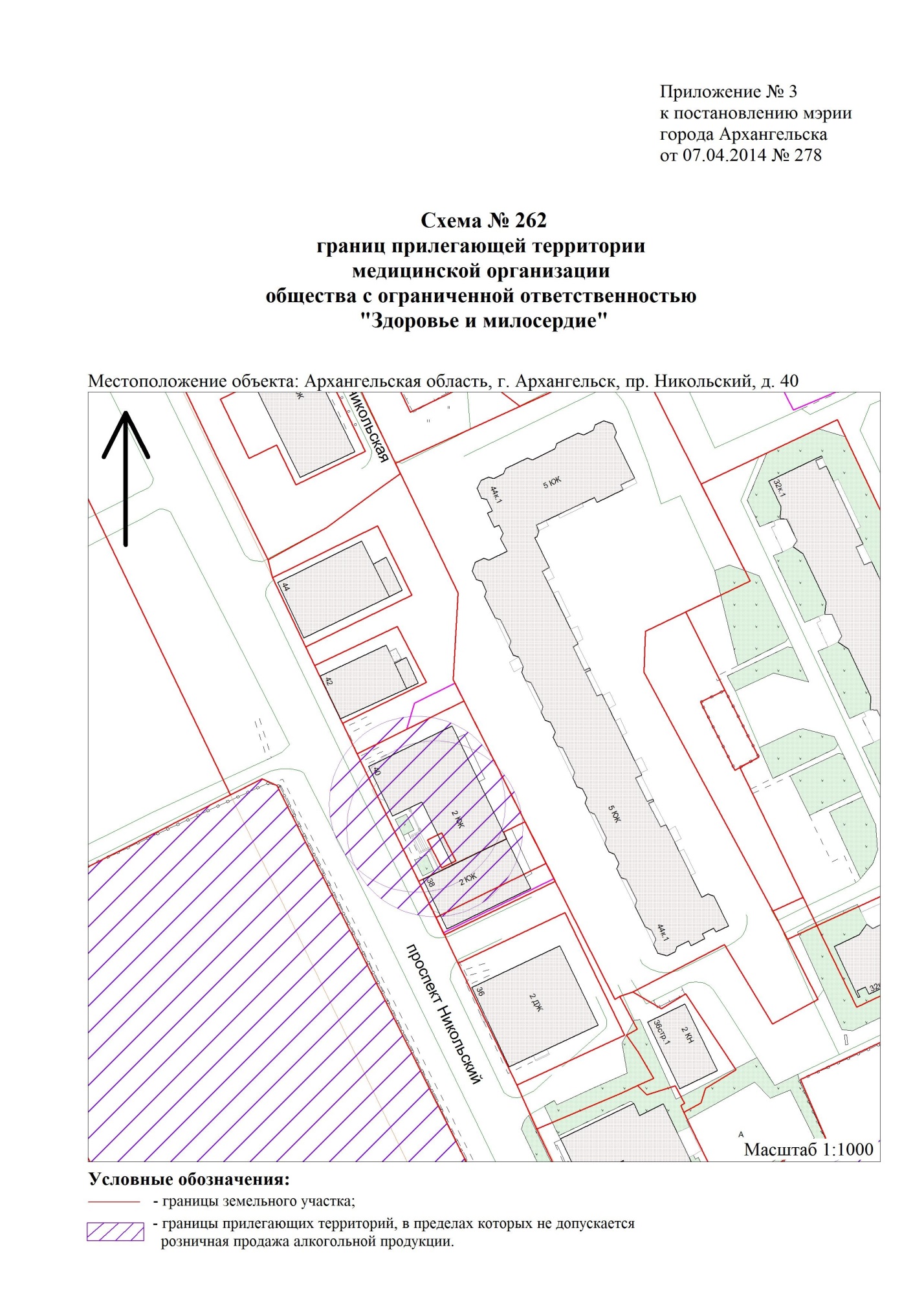 